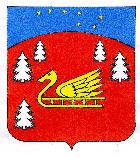 Администрация муниципального образования Красноозерное сельское поселениемуниципального образования Приозерский муниципальный район Ленинградской области.	П О С Т А Н О В Л Е Н И Е 	от  31 января 2020 года    № 15О внесении изменения в Перечень автомобильных дорог общего пользования местного значения муниципального образования Красноозерное сельское поселение муниципального образования Приозерский муниципальный район Ленинградской области, утвержденным постановлением администрации от 23 марта 2018 года № 84
Руководствуясь п. 5 ч. 1 ст. 14 Федерального закона от 06.10.2003 № 131-ФЗ «Об общих принципах организации местного самоуправления», п. 3, п. 9 ст. 5 Федерального закона от 05.08.2011 № 257-ФЗ «Об автомобильных дорогах и о дорожной деятельности в Российской Федерации и о внесении изменений в отдельные законодательные акты Российской Федерации»,ПОСТАНОВЛЯЮ: 
 1.Внести изменения в постановление администрации « Об утверждении Перечня автомобильных дорог общего пользования местного значения муниципального образования Красноозерное сельское поселение муниципального образования Приозерский муниципальный район Ленинградской области»от 23 марта 2018 года № 84: 1.1. Дополнить Перечень автомобильных дорог общего пользования местного значения (приложение №1) п.35  «участок автомобильной дороги   ул.Озерная д.Силино»
 2.Опубликовать настоящее постановление в средствах массовой информации и на официальном сайте администрации муниципального образования Красноозерное сельское поселение http://krasnoozernoe.ru/3. Контроль за исполнением настоящего постановления оставляю за собой.4. Постановление вступает в силу с момента подписания.Глава администрации					                       А.Н. РадецкийИсп. Павлова И.Н. 8(813-79)67-525Разослано: дело – 2, прокуратура -1.Приложение 1  к Постановлению администрации муниципального образования Красноозерное сельское поселение муниципального образования Приозерский муниципальный район Ленинградской областиот 31 января2020 года №15Перечень автомобильных дорог общего пользования местного значения муниципального образования Красноозерное сельское поселение муниципального образования Приозерский муниципальный район Ленинградской области№НаименованиеШирина(м)Длина(м)Площадь(м²)КатегорияМесто нахожденияУчасток автомобильной дороги ул. Садовая,412485188754, Ленинградская область, Приозерсий район, д. КрасноозерноеУчасток автомобильной дороги          ул. Школьная уч.16,251230724188754, Ленинградская область, Приозерсий район, д. Красноозерное33Участок автомобильной дороги ул.Школьная уч.2443617445188754, Ленинградская область, Приозерсий район, д. Красноозерное44Участок автомобильной дороги ул.Сельская477931165188754, Ленинградская область, Приозерсий район, д. Красноозерное55Участок автомобильной дороги          ул. Новостроек5,554530155188754, Ленинградская область, Приозерсий район, д. Красноозерное66Участок автомобильной дороги          ул. Солнечная5,567837755188754, Ленинградская область, Приозерсий район, д. Красноозерное77Участок автомобильной дороги ул. Придорожная532219105188754, Ленинградская область, Приозерсий район, д. Красноозерное88Участок автомобильной дороги          ул. Полевая3,534711725188754, Ленинградская область, Приозерсий район, д. Красноозерное99Участок автомобильной дороги          ул. Парковая5,550128445188754, Ленинградская область, Приозерсий район, д. Красноозерное10Участок автомобильной дороги          ул. Березовая5,534418905188754, Ленинградская область, Приозерсий район, д. Красноозерное11Участок автомобильной дороги          ул. Вербная5,51609355188754, Ленинградская область, Приозерсий район, д. Красноозерное12Участок автомобильной дороги          ул. Кленовая3,51606005188754, Ленинградская область, Приозерсий район, д. Красноозерное13Участок автомобильной дороги          ул. Осиновая5,51609055188754, Ленинградская область, Приозерсий район, д. Красноозерное14Участок автомобильной дороги          ул. Рябиновая3,51609005188754, Ленинградская область, Приозерсий район, д. Красноозерное15Придворовая территория ул. Школьная дома 2204188754, Ленинградская область, Приозерсий район, д. Красноозерное ул.Школьная д.216Придворовая территория ул. Школьная дома 3168188754, Ленинградская область, Приозерсий район, д. Красноозерное ул.Школьная д.317Придворовая территория ул. Школьная дома 4168188754, Ленинградская область, Приозерсий район, д. Красноозерное ул.Школьная д.418Придворовая территория ул. Школьная дома 5568188754, Ленинградская область, Приозерсий район, д. Красноозерное ул.Школьная д.519Придворовая территория ул. Школьная дома 6512188754, Ленинградская область, Приозерсий район, д. Красноозерное ул.Школьная д.620Придворовая территория ул. Школьная дома 7700188754, Ленинградская область, Приозерсий район, д. Красноозерное ул.Школьная д.721Придворовая территория ул. Школьная дома 8274188754, Ленинградская область, Приозерсий район, д. Красноозерное ул. Школьная д.822Участок автомобильной дороги ул. Садовая        457823125188754, Ленинградская область, Приозерсий район, д. Светлое23Участок автомобильной дороги ул. Полевая         4120048005188754, Ленинградская область, Приозерсий район, д. Светлое24Участок автомобильной дороги ул. Озерная         462625045188754, Ленинградская область, Приозерсий район, д. Светлое25Участок автомобильной дороги ул. Новая         442116845188754, Ленинградская область, Приозерсий район, д. Светлое26Участок автомобильной дороги ул. Лесная         4119047605188754, Ленинградская область, Приозерсий район, д. Светлое27Участок автомобильной дороги ул. Мира         520010004188754, Ленинградская область, Приозерсий район, д. СветлоеУчасток автомобильной дороги ул. Проселочная527613805188754, Ленинградская область, Приозерсий район, д. Светлое28Участок автомобильной дороги ул. Правдинская52300115004188754, Ленинградская область, Приозерсий район, д. Силино 29Участок автомобильной дороги ул. Луговая42048165188754, Ленинградская область, Приозерсий район, д. Силино 30Участок автомобильной дороги ул. Заречная65500330004188754, Ленинградская область, Приозерсий район, д. Силино 31Участок автомобильной дороги ул. Зеленая433713485188754, Ленинградская область, Приозерсий район, д. Силино32Участок автомобильной дороги ул. Лыжная62500150004188754, Ленинградская область, Приозерсий район, д. ВасильевоУчасток автомобильной дороги ул. Озерная52034115895188754, Ленинградская область, Приозерсий район, д. Силино